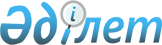 О признании утратившими силу некоторых распоряжений Премьер-Министра Республики КазахстанРаспоряжение Премьер-Министра Республики Казахстан от 13 мая 2021 года № 89-р
      Признать утратившими силу некоторые распоряжения Премьер-Министра Республики Казахстан согласно приложению к настоящему распоряжению. Перечень утративших силу некоторых распоряжений Премьер-Министра Республики Казахстан
      1. Распоряжение Премьер-Министра Республики Казахстан от 12 июня 2008 года № 162-р "О взаимодействии с международными организациями, агентствами и иными институтами, осуществляющими обзор социально-экономического положения Республики Казахстан, оценку и присвоение рейтингов".
      2. Распоряжение Премьер-Министра Республики Казахстан от 12 ноября 2008 года № 270-р "О внесении изменений в распоряжение Премьер-Министра Республики Казахстан от 12 июня 2008 года № 162-р".
      3. Распоряжение Премьер-Министра Республики Казахстан от 1 октября 2009 года № 140-р "О внесении изменений и дополнения в распоряжение Премьер-Министра Республики Казахстан от 12 июня 2008 года № 162-р". 
					© 2012. РГП на ПХВ «Институт законодательства и правовой информации Республики Казахстан» Министерства юстиции Республики Казахстан
				
      Премьер-Министр 

А. Мамин
Приложение
к распоряжению
Премьер-Министра
Республики Казахстан
от 13 мая 2021 года № 89-р